МИНИСТЕРСТВО ПРОСВЕЩЕНИЯРОССИЙСКОЙ ФЕДЕРАЦИИФЕДЕРАЛЬНОЕ ГОСУДАРСТВЕННОЕ БЮДЖЕТНОЕ ОБРАЗОВАТЕЛЬНОЕ УЧРЕЖДЕНИЕ ВЫСШЕГО ОБРАЗОВАНИЯ«ЛИПЕЦКИЙ ГОСУДАРСТВЕННЫЙ ПЕДАГОГИЧЕСКИЙ УНИВЕРСИТЕТИМЕНИ П.П. СЕМЕНОВА-ТЯН-ШАНСКОГО»(ЛГПУ имени П.П. Семенова-Тян-Шанского)Институт психологии и образованияКафедра дошкольного и начального образованияВдовина Оксана Константиновна«Развитие профессиональной компетентности учителя начальных классов как условие эффективной реализации современных образовательных технологий»(курсовая работа)Выполнена в рамках изучения дисциплины«КПВ: Профессиональное саморазвитие учителей начальных классов»Направление подготовки: 44.04.01 «Педагогическое образование»Профиль: Теория, технологии и менеджмент начального образованияНаучный руководитель: к.п.н., доцент кафедры ДиНО_________Тигрова И.В.Липецк – 2020СОДЕРЖАНИЕВведение…………………………………………………………………………...3Глава 1. Теоретические аспекты развития профессиональной компетентности учителя начальных классов как условие эффективной реализации современных образовательных технологий……………………………………..51.1 Проблема развития профессиональной компетентности учителя начальных классов в психолого-педагогической литературе…………………………….…5 Структура профессиональной деятельности учителя начальных классов...91.3 Использование современных образовательных технологий…………..….12Глава 2. Опытно-экспериментальная работа по развитию профессиональной компетентности учителя начальных классов как условие эффективной реализации современных образовательных технологий……………….….….162.1 Анализ состояния педагогической работы по развитию профессиональной компетентности учителя начальных классов как условие эффективной реализации современных образовательных технологий………….…………..162.2 Разработка педагогических условий по развитию профессиональной компетентности учителя начальных классов как условие эффективной реализации современных образовательных технологий……………………...19Заключение……………………………………………………………………….22Библиографический список……………………………………………………..24Приложение…………………………………………………………...………….26 ВВЕДЕНИЕРазвитие российского общества на современном этапе характеризуется быстрой сменой технологий, что обуславливает формирование новой системы образования, которая предполагает постоянное обновление. Успешность реализации непрерывного образования зависит от способности всех субъектов системы образования поддерживать конкурентоспособность, важнейшими условиями которой становятся такие качества, как инициативность, активность, способность творчески мыслить. Отсюда следует одно из перспективных направлений развития образования в России – это повышение профессионального мастерства, распространение передового опыта, создание инновационной среды. Образование в настоящее время ориентировано на активного, мобильного педагога, который проявляет инициативу, четко осознает свои профессиональные цели, оптимистично настроен на использование современных технологий. Именно такой педагог может реализовать ключевые направления, отраженные в ФГОС НОО.Изучением профессиональной компетентности занимались многие педагоги, философы, психологи, такие как: В.А. Адольф, Т.Г. Браже, Э.Ф. Зеер, Н.В. Кузьмина, М.И. Лукьянова, Р. Стернера, Х. Маркус и многие другие. Однако несмотря на достаточно широкую представленность исследуемого феномена в литературе, нет до сих пор однозначности в выделении путей его развития. Возникает противоречие между необходимостью развития профессиональной компетентности учителя и недостаточностью использования всех возможных средств и методов.Данное противоречие позволило сформулировать проблему исследования: каковы педагогические условия развития профессиональной компетентности учителя как условие эффективной реализации современных образовательных технологий? Цель исследования: изучить и выявить педагогические условия развития профессиональной компетентности учителя как условие эффективной реализации современных образовательных технологий. Объект исследования: процесс развития креативности учителей начальных классов.Предмет исследования: педагогические условия развития профессиональной компетентности учителя как условие эффективной реализации современных образовательных технологий.Задачи исследования:Изучить психолого-педагогическую литературу по проблеме развития профессиональной компетентности учителя как условие эффективной реализации современных образовательных технологий;Определить критерии и выявить уровни по развитию профессиональной компетентности учителя как условие эффективной реализации современных образовательных технологий.;Разработать педагогические условия развития профессиональной компетентности учителя как условие эффективной реализации современных образовательных технологий.  База исследования: МАОУ СШ № 48 г. Липецка.ГЛАВА 1. ТЕОРЕТИЧЕСКИЕ АСПЕКТЫ РАЗВИТИЯ ПРОФЕССИОНАЛЬНОЙ КОМПЕТЕНТНОСТИ УЧИТЕЛЯ НАЧАЛЬНЫХ КЛАССОВ КАК УСЛОВИЕ ЭФФЕКТИВНОЙ РЕАЛИЗАЦИИ СОВРЕМЕННЫХ ОБРАВЗОВАТЕЛЬНЫХ ТЕХНОЛОГИЙ1.1	Проблема развития профессиональной компетентности учителя начальных классов в психолого-педагогической литературеОбразование России характеризуется значительными преобразованиями, в результате которых наблюдается интенсификация инновационных процессов.В настоящее время на систему образования огромное влияние оказывают внешние факторы. Предъявляется новые требования, вызванные рядом тенденций мирового развития:ускорение темпов развития общества влияет на подготовку учащихся к жизни;особую важность приобретает коммуникабельность и толерантность выпускников школы;рост глобальных проблем требует от молодежи оригинальных путей их решения;из-за динамического развития экономики, глубоких структурных изменений в сфере занятости возникает потребность в постоянном повышении профессиональной квалификации, переподготовки работников, что обуславливает необходимость формирования у выпускников школы желания учиться на протяжении всей жизни [15. С. 5].В связи   с данными требованиями современной школе необходимо постоянно меняться, причем данный процесс должен быть непрерывным. Все это способен реализовать учитель, самостоятельный, активный, относящийся к собственному развитию как к ценности, готовый и умеющий учиться. Из-за всего выше сказанного формируются ососновные требования к развитию профессиональной компетентности педагога.В настоящее время компетентность, как научная проблема, не носит точного определения, несмотря на то, что интерес к ней имеет значительную историю развития.Компетентность как понятие появилось в научном лексиконе сравнительно недавно, в конце 50-х годов XX столетия [3. С. 337].Дж. Равен под компетентностью понимал такое явление, которое состоит из большего числа компонентов, многие их них независимы друг от друга, остальные относятся скорее к когнитивной сфере, другие – к эмоциональной. Данные компоненты могут заменять друг друга в качестве составляющих эффективного поведения [14].Автор считает, что компетентность важна для выполнения конкретного действия в конкретной предметной области, которая включает узкоспециальные знания, навыки, способы мышления, готовность нести ответственность за свои действия [7. С. 112].Американский психолог Р. Шорт выделяет понятие «компетентность личности». Для автора компетентная личность – это человек, обладающий знаниями «основ наук» и умениями с ними связанными, навыками, которые необходимы для выполнения психомоторных функций, профессиональных ролей когнитивной и эффективной деятельности, межличностного общения [2. С. 66]. Особое внимание уделяется развитию способностей, умений, знаний, мотивов, отношений, ценностей, которые необходимы для выполнения социальных ролей.Отечественные педагоги и психологи середины XX века важной составляющей понятия компетентность считали личностные характеристики, знания, умения, навыки, способы, приемы их реализации в деятельности.Б.Д. Эльконин рассматривает понятие компетентности как меру включенности человека в деятельность. Важной считает наличие у индивида возможности использования того, что есть [18. С. 67].В работах И.А. Зимней представлен детальный анализ становления категории «компетентность», позволяющий проследить динамику представлений от появления в науке данной категории до широкого использования в различных профессиональных средах [8. С. 21]. Автор выделяет несколько этапов становления компетентностного подхода в образовании:Первый этап (1960-1970 гг.) – введение в научный аппарат категории «компетенция», создание предпосылок разграничения понятий компетенция/компетентность.Второй этап (1970-1990 гг.) – использование категории компетенция/ компетентность в теории и практике обучения языку, в обучении общению.Третий этап (с 1990 года) – появление работ А.К. Марковой, раскрывающие понятие профессиональная компетентность. Компетентность становится предметом специального всестороннего рассмотрения. Л.М. Митина дает понятие «педагогическая компетентность». В документах ЮНЕСКО очерчивается круг компетенций, которые должны рассматриваться всеми как желаемый результат.На современном этапе понятие «компетентность» притягивает пристальное изучение отечественных авторов. Н.Е Емельянова под компетентностью понимает уровень обученности социальным и индивидуальным формам активности, позволяющим индивиду в рамках своих способностей успешно функционировать в обществе.По мнению М.П. Чошанова компетентность – это принципиально новое качество профессиональной подготовки, которое выражается в следующем:знания постоянно обновляются;компетентность включает содержательный (знания) процессуальный (умения) компоненты;компетентность предполагает умение выбирать оптимальные решения, отвергать ложные пути.Далее рассмотрим ключевые точки зрения, связанные с понятием «профессиональная компетентность» [16. С. 27].В понимании В.Д. Щадрикова профессиональная компетентность предполагает новообразование субъекта деятельности, формирующееся в процессе профессиональной подготовки и представляющее собой системное проявление знаний, умений, способностей, личностных качеств, позволяющие успешно решать функциональные задачи профессиональной деятельности [17. С.  34].А.К. Маркова рассматривает профессиональную компетентность как психическое состояние, позволяющее действовать самостоятельно и ответственно, обладание человеком способностью и умением выполнять определенные трудовые функции, которые заключаются в результатах труда [11. С. 75].В работах В.Я. Адольфа профессиональная компетентность выступает:фактором, который снижает психическую напряжённость и повышает эмоциональную устойчивость;формой взаимосвязи профессиональной и познавательной активности; механизмом последовательного превращения учебной деятельности студента в профессиональную деятельность специалиста [1. С. 6].Из всего выше сказанного следует, что профессиональная компетентность – это качество высокопрофильного работника, который способен реализовать себя в конкретных видах трудовой деятельности и адаптироваться к изменяющимся условиям рыночного механизма, управляющего профессиональной мобильностью. Этот характер профессиональной компетентности наиболее ярко проявляется в профессии учителя. Профессия педагога одна из сложных, требующих большой самоотдачи. К ней предъявляется высокие требования. Профессиональная деятельность педагога представляет собой систему различных, постоянно меняющихся взаимоотношений с учениками, родителями, коллегами, администрацией школы.Профессиональная компетентность педагога по мнению А.К. Марковой определяется анализом, процессом, результатом его труда, а также соотношением объективно необходимых профессиональных знаний и умений, психологических качеств, которыми он обладают [10 С. 82].Н.В. Кузьмина рассматривает профессиональную компетентность как осведомленность педагога, как свойство личности, которое позволяет продуктивно решать учебно-воспитательные задачи, направленные на формирование личности другого человека. Автор считает, что профессиональная компетентность – это владение специальными знаниями о целях, содержании, объекте и средствах труда учителя; владение специальными умениями на подготовительном, исполнительском, итоговом этапах деятельности; овладение специальными свойствами личности и характера, которые позволяют осуществлять процесс деятельности, получать искомые данные [10. С. 85].Таким образом, профессиональная компетентность учителя – это сложное индивидуально-психологическое образование на основе интеграции опыта, теоретических знаний, практических умений, значимых личностных качеств, которые обуславливает готовность учителя к актуальному воплощению педагогической деятельности.1.2	 Структура профессиональной деятельности учителя начальных классовПри изучении профессиональной компетентности учителя начальных классов необходимо выделить ее профессиональные компоненты, а также описать их содержание.В.Я. Адольф описывает следующие критерии профессиональной компетентности:Избирательность – степень принятия педагогических целей, профессионально и личностно значимых для человека.Осознанность – способность педагогов целенаправленно управлять своей умственной деятельностью, а также овладевать способами грамотного анализа профессиональных ситуаций.Результативность -  проявление итогов деятельности, которые связаны с преобразованием проблемных ситуаций.Творческий характер – умение преобразовать нестандартные педагогические ситуации в социально и личностно значимые цели.Интерес – совмещение личных и профессиональных интересов [1. С. 54].Автор считает, что решающее влияние на структуру профессиональной компетентности оказывают: структура познавательной деятельности и совокупного объекта изучения; необходимость и специфика конкретных видов познавательной деятельности; необходимость развития индивидуальных качеств личности, логика развития параллелей учебного процесса [1. С. 65-66].Отсюда вытекают основные компоненты профессиональной компетентности, по мнению автора. Это содержательно-оперативный, мотивационный, целеполагающий, личностный.Рассматривая профессиональную компетентность учителя, И.В. Гришина выделяет следующие компоненты, связанные между собой:мотивационный - совокупность мотивов, адекватных целям и задачам управления;когнитивный – совокупность знаний, которые необходимы для управления;операционный – совокупность умений и навыков практического решения задач;личностный – совокупность личностных качеств, необходимых для управления;рефлексивный – совокупность способностей предвосхищать, оценивать собственную деятельность, выбирать стратегию управлениях [4. С. 36].Н.Е. Костылева указывает на то, что целесообразно выделить следующие компоненты профессиональной компетентности: личностно-гуманистическая ориентация, педагогическое восприятие, педагогические умения; педагогическое творчество. Они связаны между собой, образуя целостную систему [12. С. 285].В.А. Сластенин раскрывает структуру профессиональной компетентности через совокупность общих и частных профессиональных умений. В его понимание, полное соответствие специалиста требованиям квалификационной характеристики означает сформированность всей совокупности профессиональных умений.В работе Т.В. Добудько определены следующие компоненты профессиональной деятельности педагога через виды умений:аналитические умения:прогностические и проективные умения;рефлексивные умения (профессиографический подход) [6. С .200].Э. Г. Исламгалиев считает, что продуктивно выделение трех компонентов профессиональной компетентности:профессионализм знаний;профессионализм общения;профессионализм самосовершенствования.И.О. Котлярова в составе профессиональной компетентности учителя выделяет следующие составляющие: педагогическая компетентность (в областях: методологических основ педагогики; педагогических теорий; педагогической технологии и методики; педагогического общения, образовательных инноваций) и социально-предметная компетентность (в областях преподаваемой дисциплины и частных методик). Представленные содержательные аспекты характерны для нормативной стороны компетентности, индивидуальной, экстремальной компетентности.Таким образом, на основе теоретических положений, представленных выше, можно выделить следующие компоненты профессиональной компетентности педагога:деятельностный компонент – предметно-деятельностные знания, стремление быть профессионалом, стремление к свободе выбора, ориентация на работу с людьми, готовность преодолевать препятствия, брать ответственность за результат, готовность к риску);личностный компонент – стремление самому строить свою жизнь; способность к проявлению поддержки, оказанию помощи; стремление к саморазвитию);социально-коммуникативный компонент – гибкость в общении, толерантность к неопределенности, развитые навыки самоконтроля в общении.1.3	Использование современных образовательных технологийПод технологией понимают совокупность методов, приемов, применяемых в каком-либо деле.Предметом современной педагогической технологии выступают конкретные педагогические взаимодействия учителей и учащихся в любой области деятельности, которые организованы на основе четкого структурирования, программирования, стандартизации способов и приемов обучения и воспитанияБлагодаря использованию современных образовательных технологий достигается устойчивое усвоение детьми предметных умений, формируется социально-ценные формы и привычки поведения.Использование современных технологий также способствует формированию мотивов учения, развитию устойчивых познавательных потребностей, интересов учащихся; развитию продуктивных приемов и навыков учебной работы; раскрытию индивидуальных особенностей и способностей детей; развитию навыков самоконтроля, самоорганизации, саморегуляции; становлению адекватной самооценки, усвоению социальных норм; развитию навыков общения.В школе представлен широкий спектр современных образовательных технологий, которые применяются на различных уроках (рис. 1). 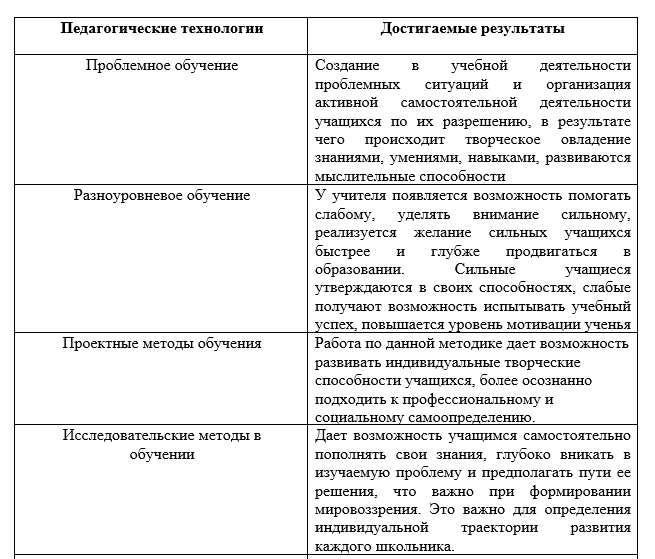 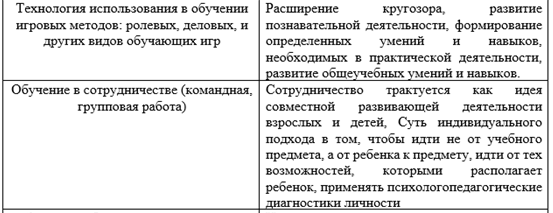 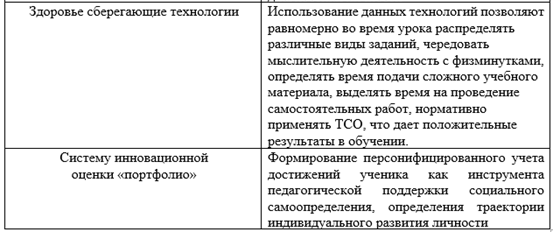 Рисунок 1. Педагогические технологии, достигаемые результатыРассмотрим более подробно некоторые технологии. А именно: технология проблемного обучения, здоровьесберегающая технология, проектная технология, игровая технология.Автором технологии проблемного обучения является Д. Дьюн. Суть данной технологии заключается в создании под руководством учителя проблемных ситуаций, активной самостоятельной деятельности учащихся по их решению. Цель проблемного обучения -  приобретение ЗУНов, усвоение способов самостоятельной деятельности, развитие познавательных и творческих способностей. Проблемные ситуации могут создаваться на всех этапах процесса обучения [9. С. 16]. Здоровьесберегающая технология. Цель: обеспечение выпускника школы высоким уровнем реального здоровья, вооружив его знаниями, умениями, навыками, которые необходимы для ведения здорового образа жизни, воспитание культуры здоровья. Выбор здоровьесберегающей технологии зависит от условий обучения и возможностей школы. Так на уроке можно проводить физкультминутки, пальчиковые гимнастики, гимнастика для глаз, игры [5. С. 85].Цель проектного обучения – создание условий, при которых учащиеся самостоятельно и охотно приобретают знания из разных источников, учатся использовать приобретённые знания для решения познавательных и практических задач, приобретают коммуникативные умения, развивают исследовательские умения. Этапы проекта: организационный;планирование;исследование;практическая деятельность;презентация результатов.  Технология использования игровых методов в обучении занимает важное место в учебно-воспитательном процессе. Она способствует не только воспитанию познавательных интересов, активизации деятельности учащихся., но и тренирует память, помогает учащимся выработать речевые умения, стимулирует умственную деятельность, развивает внимание.Таким образом, использование широкого спектра современных образовательных технологий дает возможность не только учащимся повышать уровень своих знаний, но и педагогам развивать профессиональную компетенцию.ГЛАВА 2. ОПЫТНО-ЭКСПЕРИМЕНТАЛЬНАЯ РАБОТА ПО РАЗВИТИЮ ПРОФЕССИОНАЛЬНОЙ КОМПЕТЕНТНОСТИ УЧИТЕЛЯ НАЧАЛЬНЫХ КЛАССОВ КАК УСЛОВИЕ ЭФФЕКТИВНОЙ РЕАЛИЗАЦИИ СОВРЕМЕННЫХ ОБРАЗОВАТЕЛЬНЫХ ТЕХНОЛОГИЙ2.1 Анализ состояния педагогической работы по развитию профессиональной компетентности учителя начальных классов как условие эффективной реализации современных образовательных технологийОпытно-экспериментальная работа проводилась на базе МАОУ СШ № 48 г. Липецка. В эксперименте приняли участие учителя начальной школе в составе 12 человек.Цель эксперимента – выявить уровень развития профессиональной компетентности учителя начальных классов, разработать и внедрить педагогические условия развития профессиональной компетентности педагогов.Исходя из анализа психолого-педагогической литературы нами были выделены 3 компонента развития профессиональной компетентности, на основе которых осуществлялся подбор методик: деятельностный, личностный, социально-коммуникативный. Поэтому диагностика состояла из трех методик: опросник «Мотивация к успеху» Т. Элерса; опросник «Эмпатия» А. Меграбян; опросник «Социально-коммуникативная компетентность»Первая методика направлена на выявление деятельностного компонента.  Предлагается 41 вопрос, на каждый их которых нужно отвечать «да» или «нет». При обработке данных по 1 баллу получаете за ответ «да» на вопросы 2,3,4,5,7,8,9,10,14,15,16,17,21,22,25,26,27,28,29,30,32,37,41. За ответ «нет» на вопросы 6,13,18,20,24,31,36,38,39 также начисляется 1 балл. На вопросы 1,11,12,19,23,33,34,35,40 ответы не учитываются.В соответствии с указанными критериями выделены следующие уровни:от 0 до 10 баллов – низкая мотивация к успеху;от 11 до 17 – средний уровень мотивации к успеху;от 18 – 21 – высокий уровень мотивации к успеху.Результаты исследования таковы: высокий уровень мотивации выявлен у 3 (25%) учителей. Имеют средний уровень 7 человек (58%). Низкий уровень у 2 (15%).Вторая методика опросник «Эмпатия» А. Меграбян направлена на выявление личностного компонента. Испытуемым предлагается ответить на несколько утверждений. В бланке ответов нужно отметить «+», если вы согласны с утверждением, «-» - не согласны с утверждением. Ответ не расцениваются как правильные и неправильные, важна достоверность. Оценка результатов производится по трем шкалам с помощью ключа (приложение 1). За каждое совпадение с ключом по отдельной шкале начисляется один балл.Согласно с выше приведенными критериями указаны следующие уровни:от 0 до 8 баллов – низкий уровень сопереживания и действенной эмпатии;от 9 до 15 баллов – средний уровень сопереживания и действенной эмпатии.от 16 баллов и выше – высокий уровень сопереживания и действенной эмпатии.В ходе исследования мы получили следующие данные: высокий уровень выявлен у 2 учителей (17%), средний уровень выявлен у 6 (50%). Низким уровнем обладают 4 педагога (33%). Опросник «Социально-коммуникативная компетентность» направлен на выявление социально-коммуникативного компонента. Он состоит из 5 утверждений, с которыми нужно согласиться в полной мере или не согласиться. Варианты ответов должны быть представлены в следующем виде: полностью согласен, да – «!»; скорее согласен, чем нет – «+»; не знаю, сомневаюсь – «?»; скорее не согласен – «-»; полностью не согласен, нет – «-» «-».  В соответствии с каждым ответом проставляется балл (приложение 2). Далее определяется сумма баллов по каждой шкале, для этого используется дешифратор шкал (приложение 2).В связи с представленными критериями распределены следующие уровни:от о до 20 баллов – низкий уровень социально-коммуникативного компонента;от 21 до 50 баллов – средний уровень социально-коммуникативного компонента;от 50 баллов и выше – высокий уровень социально-коммуникативного компонента.В ходе исследования нами было выявлено, что преобладает количество учителей, у которых социально-коммуникативный компонент сформирован на среднем уровне: у 6 человек (50%): на высоком уровне у 3 педагогов (25%); к низкому уровню отнесено 3 учителя (25%).Для выявления уровня развития профессиональной компетентности результаты трех методик суммировались и определялось среднее значение. Результаты исследования показали, что уровень развития профессиональной компетентности на высоком уровне у 3 учителей (25%). К среднему уровню отнесено 6 педагогов (50%); к низкому уровню 3 учителя (25%). Таким образом, проведенный эксперимент по выявлению уровней развития профессиональной компетентности показал, что у учителей недостаточна развита профессиональная компетентность.2.2 Разработка педагогических условий по развитию профессиональной компетентности учителя начальных классов как условие эффективной реализации современных образовательных технологийСегодня основным главным субъектом, который призван решать задачи образования, ресурсом повышения качества образования является учитель. Поэтому повышение профессионализма учителя является непременным условием модернизации образования.Эффективность развития профессиональной компетентности педагога зависит от соблюдения следующих педагогических условий:повышение уровня мотивации к профессиональной деятельности;формирование приемов продуктивного обучения и профессиональной мобильности.Для полноты представлений о важности соблюдений данных педагогических условий предлагаем фрагмент мастер-класса по повышению профессиональной компетентности учителя.Тема: «Развитие профессиональной компетенции в условиях инновационной среды» Цели: создание условий для развития профессиональной компетенции учителя начальных классов, формирование навыков его саморазвития.Задачи: актуализировать профессиональный потенциал личности педагога; выработать личную тактику развития профессиональной компетенции; снизить уровень тревожности.Оборудование: раздаточный материал, презентация.Ход мероприятия:1. Основная часть- Всем нам известно, что в настоящее время система образования проживает период серьезного обновления: меняются программы; формы организации образовательной деятельности; изменилась социокультурная среда, в которой растут дети. Федеральный государственный стандарт начального общего образования содержит требования к кадровым условиям реализации образовательных программ. Все педагогические работники должны обладать основными компетенциями, которые необходимы для развития детей. Отсюда возникают требования к развитию профессиональной компетенции педагога.- Одним из составляющих профессиональной компетенции учителя начальных классов является готовность к инновационной деятельности.- Что вы понимаете под инновационной деятельностью?- Что включает инновационная деятельность?- Одним из важных элементов инновационной деятельности является использование на уроках современных образовательных технологий.- Перечислите все технологии, которые вы используете на своих уроках.- У каждого педагога есть тема самообразования, где вы изучаете одну из современной технологии. Расскажите о ней.- А теперь давайте изложим на бумаге ассоциации, возникающие по отношению к профессии учителя в первом столбце, а во втором ассоциации, которые возникают при ответе на вопрос: «Какой я учитель?». После этого проведите черту под первым столбцом и подпишите «Я – идеальный учитель», под вторым «Я –реальный учитель». - Есть ли разница между двумя этими образами? Что мешает сближению этих образов?- У каждого педагога есть свои сильные стороны, которые дают чувство уверенности в собственных силах. Возьмите листок бумаги, разделите на два столбика. В первом столбике отметьте все ваши сильные стороны, а во втором отметьте те положительные качества, которые для вас не свойственны, но вы бы хотели иметь их.- Давайте с вами обсудим что получилось.- У вас на столах есть таблички, которые необходимо заполнить.- Давайте с вами немного расслабимся. У каждого в той или иной ситуации приходит чувство тревоги, научимся его снимать. Сложите руки за спину в замок, потяните их, напрягая спину, затем расслабьте мышцы, расцепите руки.- Выполним еще одно упражнение под названием «Улыбка». Улыбка передает нервные импульсы в эмоциональный центр мозга, в результате вы ощущаете чувство радости, расслабления. Попробуйте улыбнуться и удержать улыбку 15 секунд.- А теперь снова поработаем по группам. В нашей профессиональной деятельности часто встречаются проблемы. Вам необходимо составить их список. Затем мы обсудим их и составим некую копилку по их решению.- Выполним упражнение «Мои резервы». Вы должны продолжать следующую фразу, используя не менее трех характеристик для каждого пункта.«Я могу быстро и успешно повысить свой уровень профессиональной компетентности потому, что я:Знаю…Умею.. Владею…Обладаю…Могут препятствовать в развитии профессиональной компетентности ….»Таким образом, проведение подобных мастер-классов углубит знания учителей, связанные с современными образовательными технологиями, а также повысит уровень профессиональной компетенции.ЗАКЛЮЧЕНИЕВ ходе работы была проанализирована психолого-педагогическая литература, из которой следует, что проблемой развития профессиональной компетентности занимались многие ученые такие, как Э.Ф. Зеер, Е.А.Климов, А.К. Маркова, Л.Г. Семушина, Н.Н. Тулькибаева, А.И. Щербаков и другие.  На основании теоретического анализа работ определено понятие профессиональной компетентности учителя начальных классов как совокупность умений, знаний, способностей, которые обеспечивают реализацию содержание государственного образовательного стандарта.Исследовав компоненты профессиональной компетентности педагога, были выделены следующие:деятельностный компонент - предметно – деятельностные знания, стремление быть профессионалом, стремление к свободе выбора, ориентация на работу с людьми, готовность преодолевать препятствия, брать ответственность за результат, готовность к риску);личностный компонент - стремление самому строить свою жизнь; способность к проявлению поддержки, оказанию помощи; стремление к саморазвитию); социально-коммуникативный компонент – гибкость в общении, толерантность к неопределенности, развитые навыки самоконтроля в общении.Исходя из теоретических положений выполнялась опытно-экспериментальная работа на базе МАОУ СШ № 48 г. Липецка. По выявлению уровня развития компетентности учителя начальных классов. Проводилась диагностика, состоявшая из трех методик. Первая методика опросник «Мотивация к успеху» Т. Элерса направлена на выявление деятельностного компонента, вторая методика опросник «Эмпатия» А. Меграбян на выявление личностного компонента, третья методика опросник «Социально-коммуникативная компетентность» на выявление социально-коммуникативного компонента.Далее проводилась работа по разработке следующих педагогических условий:•	повышение уровня мотивации к профессиональной деятельности;•	формирование приемов продуктивного обучения и профессиональной мобильности.Для подтверждения эффективности и важности соблюдений данных педагогических условий был разработан мастер - класс, направленный на развитие профессиональной компетентности педагога.При систематическом использовании различных методов и средств повысится уровень развития профессиональной компетентности педагогаСПИСОК ИСПОЛЬЗОВАННЫХ ИСТОЧНИКОВАдольф В.Я. Профессиональная компетентность современного учителя: монография. / В.Я. Адольф – М.: Красноярск. – 1998. – 310 с. Анисимова О.А.  Психолого-педагогическая компетентность как фактор сохранения и укрепления профессионального здоровья учителя. / О.А. Анисимова – М. – 2002. – 160 с. Бондаревская Е.В., Кульневич С.В. Педагогика: личность в гуманистических теориях и системах воспитания: учеб. пособие / Е.В. Бондаревская, С.В. Кульневич. – Ростов н/Д: Творческий центр «Учитель». – 1999. – 560 сГришина И.В. Профессиональная компетентность директора школы: теория и практика формирования. И.В. Гришина – СПБ. – 2004. – 44з с.Гусарова Е.В. Использование здоровьесберегающих образовательных технологий как средство предупреждения учебных перегрузок учащихся/ Е. В. Гусарова – Начальная школа. – 2013. - №11. – С.7-13.Добудько Т.В. Формирование профессиональной компетентности учителя информатики в условиях информатизации образования. / Т.В. Добудько – Самара: СамГПУ. – 1999. – 340 с.Жукова В.И. Психология и педагогика: учебное пособие / В.И.  Жукова, Л.Г.  Лаптева, В.А.  Сластенина. – М.: Изд-во Ин-та психотерапии. – 2004. – 585 с. Зимина Н.А. Психологические условия оптимизации   профессиональной   компетентности   психолога: диссертация ... канд. психол. Наук. / Н.А. Зимина. – 2003. – 170 с.Кудрявцев В.Т. Проблемное обучение: истоки, сущность перспективы / В.Т. Кудрявцев. – М.: Знание. – 2011. – 180 с. Маркова А.К. Психологический анализ профессиональной компетентности учителя. / А.К. Маркова. – Педагогика. – 1980. - С.82-89. Маркова А. К. Психология профессионализма / А. К. Маркова. – М.: Знание. – 1996. – 308 с.Митина Л.М. Профессиональная деятельность и здоровье педагога: учеб. пособие для студ. высш. пед. учеб. заведений. / Л.М. Митина, Г.В. Митин, О.А. Анисимов – М.: Издательский центр «Академия». – 2005 . – 386 с. Печеркина, А. А. Развитие профессиональной компетентности педагога: теория и практика: монография / А. А. Печеркина, Э. Э. Сыманюк, Е. Л. Умникова. – Урал. гос. пед. ун-т. – Екатеринбург. – 2011. – 233 с. Равен Дж.  Компетентность в современном обществе: выявление, развитие и реализация / Дж. Равен // Пер. с англ. – М.: «Когито-Центр». – 2002. – 396 с. Разуваева Т.Н.  Социально-психологическая структура педагогического коллектива как субъекта инновационной деятельности: автореф.... д-ра психол. Наук. / Т.Н. Разуваева.  – Сургут. – 2009.  – 37 с. Чошанов М.П. Дидактическое конструирование гибкой технологии обучения. / М.П.Чошанов. -  Педагогика. – 1997. – N2. – С. 21-27. Шадриков В.Д. Новая модель специалиста: инновационная подготовка и компетентностный подход. / В.Д. Шадриков. – Высшее образование сегодня. – 2004. – N8. – С. 120-128. Эльконин Б.Д.  Понятие компетентности с позиций развивающего обучения / Б.Д. Эльконин. – Красноярск. – 2002. – 67с.ПРИЛОЖЕНИЯПриложение 1Ключ к методике № 2Сопереживание+ 1 6 11 16 21 26 31 36 41 45 49— 3 8 13 18 23 28 33 38 43 47Действенная эмпатия+ 4 9 14 19 24 29 34 39 44 48 50— 2 7 12 17 22 27 32 37 42 46Шкала достоверности + 5 20 25 40 45— 10 15 30 35Приложение 2Данные к методике № 3Таблица проставления баллов: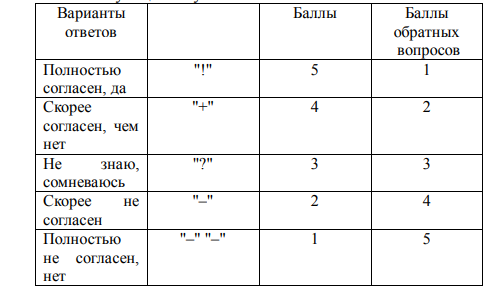 Дешифратор шкал: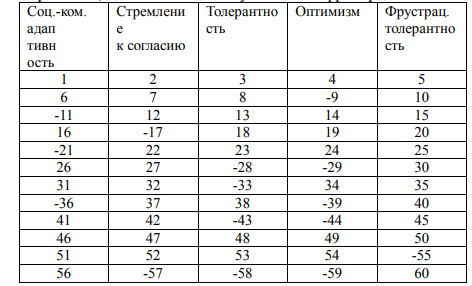 Приложение 3Мастер – класс Тема: «Развитие профессиональной компетенции в условиях инновационной среды» Цели: создание условий для развития профессиональной компетенции учителя начальных классов, формирование навыков его саморазвития.Задачи: актуализировать профессиональный потенциал личности педагога; выработать личную тактику развития профессиональной компетенции; снизить уровень тревожности.Оборудование: раздаточный материал, презентация.Ход мероприятия:Вступление- Здравствуйте дорогие участники мастер-класса. Давайте ознакомимся с целями и задачами нашего мастер-класса.- А теперь давайте узнаем побольше друг о друге, поиграв в игру «Все знают..». Всем участникам необходимо разделить на 4 группы. Каждому участнику необходимо подготовить короткий текст для представления своего соседа по следующей схеме: «Все знают, что, например, учитель 1 «А» класса очень ответственный, серьезный человек, но мало кто догадывается, что он увлекается игрой на барабанах»Схема: «Все знают, что ….., но мало кто догадывается, что….»- Отлично мы узнали много нового о друг друге.2. Основная часть- Всем нам известно, что в настоящее время система образования проживает период серьезного обновления: меняются программы; формы организации образовательной деятельности; изменилась социокультурная среда, в которой растут дети. Федеральный государственный стандарт начального общего образования содержит требования к кадровым условиям реализации образовательных программ. Все педагогические работники должны обладать основными компетенциями, которые необходимы для развития детей. Отсюда возникают требования к развитию профессиональной компетенции педагога.- Одним из составляющих профессиональной компетенции учителя начальных классов является готовность к инновационной деятельностью.- Что вы понимаете под инновационной деятельностью?- Что включает инновационная деятельность?- Одним из важных элементов инновационной деятельности является использование на уроках современных образовательных технологий.- Перечислите все технологии, которые вы используете на своих уроках.- У каждого педагога есть тема самообразования, где вы изучаете одну из современной технологии. Расскажите о ней.- А теперь давайте изложим на бумаге ассоциации, возникающие по отношению к профессии учителя в первом столбце, а во втором ассоциации, которые возникают при ответе на вопрос: «Какой я учитель?». После этого проведите черту под первым столбцом и подпишите «Я – идеальный учитель», под вторым «Я –реальный учитель». - Есть ли разница между двумя этими образами? Что мешает сближению этих образов?- У каждого педагога есть свои сильные стороны, которые дают чувство уверенности в собственных силах. Возьмите листок бумаги, разделите на два столбика. В первом столбике отметьте все ваши сильные стороны, а во втором отметьте те положительные качества, которые для вас не свойственны, но вы бы хотели иметь их.- Давайте с вами обсудим что получилось.- У вас на столах есть таблички, которые необходимо заполнить.- Давайте с вами немного расслабимся. У каждого в той или иной ситуации приходит чувство тревоги, научимся его снимать. Сложите руки за спину в замок, потяните их, напрягая спину, затем расслабьте мышцы, расцепите руки.- Выполним еще одно упражнение под названием «Улыбка». Улыбка передает нервные импульсы в эмоциональный центр мозга, в результате вы ощущаете чувство радости, расслабления. Попробуйте улыбнуться и удержать улыбку 15 секунд.- А теперь снова поработаем по группам. В нашей профессиональной деятельности часто встречаются проблемы. Вам необходимо составить их список. Затем мы обсудим их и составим некую копилку по их решению.- Выполним упражнение «Мои резервы». Вы должны продолжать следующую фразу, используя не менее трех характеристик для каждого пункта.«Я могу быстро и успешно повысить свой уровень профессиональной компетентности потому, что я:Знаю…Умею..Владею…Обладаю…Могут препятствовать в развитии профессиональной компетентности ….»- В таблице даны названия двух предметов. Нужно придумать, что можно сделать с каждым из представленных предметов. Все варианты запишите в таблицу.- Что у вас получилось?- Оцените свой уровень профессиональной компетентности глазами своих учеников, заполнив следующую таблицу.- Обсудите результат вашей работы в группе.- Каждому участнику нужно составить для себя список желаемых результатов в профессиональной сфере, расположив его в порядке убывания значимости и ценности.3. Заключительный этап- Разработайте мини проект саморазвития профессиональной компетентности, затем разработайте импровизированную карту в страну успеха. ( составление общего атласа)Мои главные достижения в профессии «учитель»Мои барьеры в профессии «учитель»Мои главные достижения в профессии «учитель»Мои барьеры в профессии «учитель»Со спичечным коробкомС велосипедной шиной1122334455Мои ученики одобряют мое поведение, считают, что я грамотно и правильно веду себя в различных ситуацияхМои ученики протестуют против  моих действий, обвиняют меня в недостаточной компетентности в ситуацияхМои ученики подражают моему поведению